PSSP Sports Award 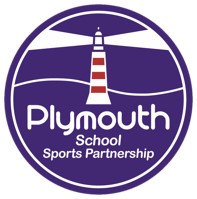 ‘Offer, Impact, Maintain, Recognise’ As the School Games Mark has altered this year to a more reflective ‘self-review tool’, we as a Partnership want to offer an additional award you can achieve by completing the criteria below. There will be five different levels to the award; similar to before, and lots of ways in which your school can achieve it. This document will provide all the guidance you need, on how and what you can do to achieve this new award. The levels have been split up into sections, with a table to help you plan and gather together information on what you have done so far, to tick off each box. There is also a section for each question with examples on how you can achieve it in school, or with the support from your SGO/ PE specialist teacher. It is a way to reflect on the amazing things your school has done over the school year in PE, and a tool you can use as part of your PE recovery curriculum. We want to make sure in these uncertain times, we can support your school to ensure that each pupil is continuing to stay active, becoming more active, and being offered lots of different opportunities through elements of competition and leadership. Award Levels:Bronze Silver Gold Platinum (To achieve a Diamond award you must have Platinum for a minimum 2 years)Diamond The awards will be split down regarding a certain criteria for each. Every level will look at:How many level 1 (intra school) events you have completed.How many different intra sports competitions you have done.How many level 2 (Inter school) competitions you have entered (COVID depending)How many different inter sports competitions you have attended (COVID depending) Your extra- curricular club programme Active classrooms ‘brain break’ sessions Personal challenges Festivals both intra and inter school Inclusion events/ change for life Leadership opportunities Virtual opportunities All of the above bullet points are areas in which your SGO or PE specialist teacher can support you with. If you are unsure on who this is, contact Hayley Jarvis (h.jarvis@sjhcsc.co.uk) or Josh Gilbert (j.gilbert@sjhcsc.co.uk) to find out. PSSP Bronze AwardHere is all you need to know about the Bronze award and how to achieve it.How many intra school competitions have you delivered to your school? To achieve this, please refer to the above table to see how many you need to complete. This can be either the same or different sports. How many different intra school competitions have you delivered to your school? To achieve this, please refer to the above table to see how many you need to complete. This can be either the same or different sports. (Other notes on how our school can achieve it)How many inter school competitions have you entered this school year?For 2020-2021, this will depend on the government guidelines for COVID- 19. Any year after that, please refer to the table above to see how many events your school need to enter. For this year, as soon as we are able to get events up and running, the website will go live for bookings. How many different inter school competitions have you entered? To achieve this, please refer to the above table to see how many you need to complete. This can be either the same or different sports. Extra-curricular Programme:Engage at least 30% of your number of students on roll in extracurricular activity per week. This is applicable for KS1 and Ks2.  Identify those who are least active and encourage them to get involved in extra- curricular activity. By the end of the school year, a minimum of 10% from those identified should have improved engagement.Personal Challenges, active brain breaks, virtual challenges and leadership PSSP offer a personal challenge a week which is put on our website and on the In The Loop. Over the school year, get involved in as many of these as possible. They are perfect ‘brain breaks’ for the pupils and can be led by young leaders too.Engage at least 10% of students in leading, volunteering and officiating in PE/ school games activities. (2% for PRUs/FE colleges, 3% for special schools)PSSP Silver AwardHere is all you need to know about the Silver award and how to achieve it.How many intra school competitions have you delivered to your school? To achieve this, please refer to the above table to see how many you need to complete. This can be either the same or different sports. How many different intra school competitions have you delivered to your school? To achieve this, please refer to the above table to see how many you need to complete. This can be either the same or different sports. (Other notes on how our school can achieve it)How many inter school competitions have you entered this school year?For 2020-2021, this will depend on the government guidelines for COVID- 19. Any year after that, please refer to the table above to see how many events your school need to enter. For this year, as soon as we are able to get events up and running, the website will go live for bookings. How many different inter school competitions have you entered? To achieve this, please refer to the above table to see how many you need to complete. This can be either the same or different sports. Extra-curricular Programme:Engage at least 40% of your number of students on roll in extracurricular activity per week. This is applicable for KS1 and Ks2.  Identify those who are least active and encourage them to get involved in extra- curricular activity. By the end of the school year, a minimum of 15% from those identified should have improved engagement.Personal Challenges, active brain breaks, virtual challenges and leadership PSSP offer a personal challenge a week which is put on our website and on the In The Loop. Over the school year, get involved in as many of these as possible. They are perfect ‘brain breaks’ for the pupils and can be led by young leaders too.Engage at least 15% of students in leading, volunteering and officiating in PE/ school games activities. (2% for PRUs/FE colleges, 3% for special schools)‘B’ Teams:Having ‘B’ teams is a great way to give more students the opportunity to take part in events, even if they aren’t your ‘most sporty/competitive’ group. Take a look at the table below to see how many events you need to take a ‘B’ team to. Remember, ‘B’ teams do not only mean taking two teams to one event at the same time, it can also come under taking a different group of students to those that you ‘usually would’.     How our school are going to achieve it:PSSP Gold AwardHere is all you need to know about the Gold award and how to achieve it.How many intra school competitions have you delivered to your school? To achieve this, please refer to the above table to see how many you need to complete. This can be either the same or different sports. How many different intra school competitions have you delivered to your school? To achieve this, please refer to the above table to see how many you need to complete. This can be either the same or different sports. (Other notes on how our school can achieve it)How many inter school competitions have you entered this school year?For 2020-2021, this will depend on the government guidelines for COVID- 19. Any year after that, please refer to the table above to see how many events your school need to enter. For this year, as soon as we are able to get events up and running, the website will go live for bookings. How many different inter school competitions have you entered? To achieve this, please refer to the above table to see how many you need to complete. This can be either the same or different sports. Extra-curricular Programme:Engage at least 50% of your number of students on roll in extracurricular activity per week. This is applicable for KS1 and Ks2.  Identify those who are least active and encourage them to get involved in extra- curricular activity. By the end of the school year, a minimum of 20% from those identified should have improved engagement.Personal Challenges, active brain breaks, virtual challenges and leadership PSSP offer a personal challenge a week which is put on our website and on the In The Loop. Over the school year, get involved in as many of these as possible. They are perfect ‘brain breaks’ for the pupils and can be led by young leaders too.Engage at least 20% of students in leading, volunteering and officiating in PE/ school games activities. (2% for PRUs/FE colleges, 3% for special schools)‘B’/ ‘C’ Teams:Having ‘B’ teams is a great way to give more students the opportunity to take part in events, even if they aren’t your ‘most sporty/competitive’ group. Take a look at the table below to see how many events you need to take a ‘B’ team to. Remember, ‘B’ teams do not only mean taking two teams to one event at the same time, it can also come under taking a different group of students to those that you ‘usually would’.       How our school are going to achieve it:PSSP Platinum AwardHere is all you need to know about the Platinum award and how to achieve it.How many intra school competitions have you delivered to your school? To achieve this, please refer to the above table to see how many you need to complete. This can be either the same or different sports. How many different intra school competitions have you delivered to your school? To achieve this, please refer to the above table to see how many you need to complete. This can be either the same or different sports. (Other notes on how our school can achieve it)How many inter school competitions have you entered this school year?For 2020-2021, this will depend on the government guidelines for COVID- 19. Any year after that, please refer to the table above to see how many events your school need to enter. For this year, as soon as we are able to get events up and running, the website will go live for bookings. How many different inter school competitions have you entered? To achieve this, please refer to the above table to see how many you need to complete. This can be either the same or different sports. Extra-curricular Programme:Engage at least 55% of your number of students on roll in extracurricular activity per week. This is applicable for KS1 and Ks2.  Identify those who are least active and encourage them to get involved in extra- curricular activity. By the end of the school year, a minimum of 25% from those identified should have improved engagement.Personal Challenges, active brain breaks, virtual challenges and leadership PSSP offer a personal challenge a week which is put on our website and on the In The Loop. Over the school year, get involved in as many of these as possible. They are perfect ‘brain breaks’ for the pupils and can be led by young leaders too.Engage at least 25% of students in leading, volunteering and officiating in PE/ school games activities. (2% for PRUs/FE colleges, 5% for special schools)‘B’/ ‘C’ Teams:Having ‘B’ teams is a great way to give more students the opportunity to take part in events, even if they aren’t your ‘most sporty/competitive’ group. Take a look at the table below to see how many events you need to take a ‘B’ team to. Remember, ‘B’ teams do not only mean taking two teams to one event at the same time, it can also come under taking a different group of students to those that you ‘usually would’.       How our school are going to achieve it:PSSP Diamond AwardHere is all you need to know about the Diamond award and how to achieve it.To achieve a PSSP Diamond Award, you must have achieved Platinum for two years and on the third year, you will need to complete the following: Put together either a PowerPoint presentation, word or publisher document detailing all the amazing things you have done through PE and sport in your school, over the last school year. You will need to include:What you have done for both intra and inter school events.How you schools activity levels have increased this year, not only in PE lessons.How it has impacted your pupils How you have increased the engagement of pupils in sport How you have engaged with your School Games Organiser Pictures/ videos or write ups from pupils taking part. This does not have to be done solely by the teacher/ PE coordinator, get your sports leaders and young ambassadors involved too. Once you have completed it, send your presentation to your School Games Organiser. Good luck! School type and number of pupils on roll: (All Key stages)Number of Intra School Competitions (competitions within school)Inter School Competitions (School V School)Different Intra School Competitions (competitions within school)Different Inter School Competitions(School V School)Primary SchoolsUp to 100 students 2222Primary Schools101 to 159 students 3322Primary Schools160 to 239 students 4433Primary Schools240 to 349 students 4534Primary Schools350 to 500 students 5544Primary Schools500 or more students 6655Secondary SchoolsUp to 500 students 7553Secondary Schools501 to 1,000 students 8664Secondary Schools1,001 to 1,499 students 9775Secondary Schools1,500 or more students 10775FE Institution 5332Small Special Schools with a population of 80 or fewer students 2222Special School of 51 students or more 3222CriteriaHow to achieve it?Examples of how to achieve it:How our school is going to achieve this?Tick here once done:Intra school competitions Competitions can be done in bubbles and results collated to see who is the winner overall. They can be done as extra-curricular activities, in PE lessons, break/ lunch times or as a ‘brain break’. Level 1 competitions can be as simple as each bubble completing PSSP’s weekly personal challenges and by the end of the week, collect the results and see which class/ bubble is the winner. After COVID, competitions on residential, trips away, swimming lessons etc. can also count. Ask the pupils what competitions they would like to do or even ask your sports leaders to organise a fortnightly competition. Any sport activity that is competitive between classes/ bubbles can count as a level 1 competition. Festivals held at school can also count as another event. Personal challenge results added up as a bubble each week and make a leader board for all results across the school.  Any sport activity that is set out as a competition between different classes/ bubbles will count.With bubbles not mixing, why not set up time trials, athletics lessons or even count the number of goals scored in football. If this is done the same across more than one class, and an overall class/ house winner is announced at the end, it is a level 1 competition. CriteriaHow to achieve it?Examples of how to achieve it:How our school is going to achieve it:Tick here once done:Different intra school competitions Speak with your SGO or PE specialist teacher to plan the events you wish to do in school either for the year or term.Keep a record of the events you do in school so you know they are different.Aim for different events so they appeal to more pupils, meaning more pupils will get involved and active.  If you run two of the same competition between your classes, this can only count as one sport, but two intra events.For example, a termly football competition between KS2, this can count as 4 events but only one sport. Criteria:How to achieve it:Examples of how to achieve it:How our school is going to achieve it:Tick here once done:Number of inter school competitions Once the PSSP website goes LIVE with events, have a look and see which ones your school would like to attend. Make sure you refer to the number of events you need to complete, based on the amount of pupils on roll, for the award you would like to achieve. Plan in advance with what events you would like to come to. Speak to your SGO or PE specialist teacher, they will be happy to help you do this. Events book up quickly, especially the athletics ones so make sure you get your school booked on ASAP. Travel issues, speak to your secondary feeder school to see if mini buses can be borrowed. PSSP try to arrange events that are hosted central to as many schools as possible. We deliver a huge range of different sport competitions, so make sure you pick your favourites and get your school booked on. Inter events do not only have to be events that the PSSP run. If you organise some football matches for example with your school and one other, this counts towards it as well. Festivals that your school attends also counts as a separate event. By attending PSSP events. Events organised by your school, and played between your school and another. You could take part in our indoor rowing programme. We are doing a virtual distance and leader board of all the schools that take part this year.  Criteria:How to achieve it:Examples of how to achieve it:How our school is going to achieve it:Tick here once done:How many different inter school sports Keep a log of all the events you book onto and enter throughout the year.When the PSSP event calendar goes LIVE, refer to the table above to see how many different events you need to achieve the award. Then book onto these. Your SGO and PE coordinator can help you with this. It must be different sports so if you enter two Cross Country events, it only counts as one sport, however by entering two Cross Country events it will count as two separate level two events for question 3. Criteria:How to achieve it:How our school is going to achieve it:Tick here once done:Extra-Curricular Programme Make sure you have an extra-curricular programme running in your school. Ensure that your programme includes a wide range of sports to appeal to a larger number of pupils. Speak to your SGO as they can deliver extra- curricular clubs for you. We have a huge range of activities we can deliver to your school. Look at targeting those who don’t usually engage in PE or sport regularly.Set up a club that is appealing to those who are least active in PE. I’ve seen examples of the club being called ‘Superhero Club’ or ‘Cool Club’. Here they can take part in games and Change For Life activities that will get them more active through fun sessions and mini games, instead of a specific sport. Criteria:How to achieve it:Examples of how to do this: How our school is going to achieve it:Tick here once done:Personal Challenges/ Active Brain breaks/ virtual challenges Leadership and volunteering The weekly In The Loop is emailed to the PE coordinator each week. On here you can find a weekly personal challenge to take part in. The Personal challenges also get uploaded to our website under the ‘personal challenge’ tab. Active brain breaks can be an effective way to give pupils a quick break before they continue their learning. On the website we have lots of quick ideas perfect for this.Offer your pupils a chance to take part in Sport leadership. Gather together a Sport leadership team that can attend the Young Ambassador days held by Howard Turner. Print off the personal challenges and ask your leadership students to lead them in the breaks/ in between lessons. Active Devon are offering virtual competitions to take part in at school or at home. Try and give them a go in your bubble, you could ask your leadership pupils to do this.  Once you have your keen leadership students, ask them to organise playground activities/ games. They can be your playground buddies etc. They can help on sports days, at clubs, support to lead in lessons, have responsibility of equipment at break and lunch etc.School type and number of pupils on roll: (All Key stages)Number of Intra School Competitions (competitions within school)Inter School Competitions (School V School)Different Intra School Competitions (competitions within school)Different Inter School Competitions(School V School)Primary SchoolsUp to 100 students 3333Primary Schools101 to 159 students 4433Primary Schools160 to 239 students 5544Primary Schools240 to 349 students 5645Primary Schools350 to 500 students 6655Primary Schools500 or more students 7766Secondary SchoolsUp to 500 students 8664Secondary Schools501 to 1,000 students 8775Secondary Schools1,001 to 1,499 students 8876Secondary Schools1,500 or more students 10876FE Institution 5432Small Special Schools with a population of 80 or fewer students 3322Special School of 51 students or more 4322CriteriaHow to achieve it?Examples of how to achieve it:How our school is going to achieve this?Tick here once done:Intra school competitions Competitions can be done in bubbles and results collated to see who is the winner overall. They can be done as extra-curricular activities, in PE lessons, break/ lunch times or as a ‘brain break’. Level 1 competitions can be as simple as each bubble completing PSSP’s weekly personal challenges and by the end of the week, collect the results and see which class/ bubble is the winner. After COVID, competitions on residential, trips away, swimming lessons etc. can also count. Ask the pupils what competitions they would like to do or even ask your sports leaders to organise a fortnightly competition. Any sport activity that is competitive between classes/ bubbles can count as a level 1 competition. Festivals held at school can also count as another event. Personal challenge results added up as a bubble each week and make a leader board for all results across the school.  Any sport activity that is set out as a competition between different classes/ bubbles will count.With bubbles not mixing, why not set up time trials, athletics lessons or even count the number of goals scored in football. If this is done the same across more than one class, and an overall class/ house winner is announced at the end, it is a level 1 competition. CriteriaHow to achieve it?Examples of how to achieve it:How our school is going to achieve it:Tick here once done:Different intra school competitions Speak with your SGO or PE specialist teacher to plan the events you wish to do in school either for the year or term.Keep a record of the events you do in school so you know they are different.Aim for different events so they appeal to more pupils, meaning more pupils will get involved and active.  If you run two of the same competition between your classes, this can only count as one sport, but two intra events.For example, a termly football competition between KS2, this can count as 4 events but only one sport. Criteria:How to achieve it:Examples of how to achieve it:How our school is going to achieve it:Tick here once done:Number of inter school competitions Once the PSSP website goes LIVE with events, have a look and see which ones your school would like to attend. Make sure you refer to the number of events you need to complete, based on the amount of pupils on roll, for the award you would like to achieve. Plan in advance with what events you would like to come to. Speak to your SGO or PE specialist teacher, they will be happy to help you do this. Events book up quickly, especially the athletics ones so make sure you get your school booked on ASAP. Travel issues, speak to your secondary feeder school to see if mini buses can be borrowed. PSSP try to arrange events that are hosted central to as many schools as possible. We deliver a huge range of different sport competitions, so make sure you pick your favourites and get your school booked on. Inter events do not only have to be events that the PSSP run. If you organise some football matches for example with your school and one other, this counts towards it as well. Festivals that your school attends also counts as a separate event. By attending PSSP events. Events organised by your school, and played between your school and another. You could take part in our indoor rowing programme. We are doing a virtual distance and leader board of all the schools that take part this year.  Criteria:How to achieve it:Examples of how to achieve it:How our school is going to achieve it:Tick here once done:How many different inter school sports Keep a log of all the events you book onto and enter throughout the year.When the PSSP event calendar goes LIVE, refer to the table above to see how many different events you need to achieve the award. Then book onto these. Your SGO and PE coordinator can help you with this. It must be different sports so if you enter two Cross Country events, it only counts as one sport, however by entering two Cross Country events it will count as two separate level two events for question 3. Criteria:How to achieve it:How our school is going to achieve it:Tick here once done:Extra-Curricular Programme Make sure you have an extra-curricular programme running in your school. Ensure that your programme includes a wide range of sports to appeal to a larger number of pupils. Speak to your SGO as they can deliver extra- curricular clubs for you. We have a huge range of activities we can deliver to your school. Look at targeting those who don’t usually engage in PE or sport regularly.Set up a club that is appealing to those who are least active in PE. I’ve seen examples of the club being called ‘Superhero Club’ or ‘Cool Club’. Here they can take part in games and Change For Life activities that will get them more active through fun sessions and mini games, instead of a specific sport. Criteria:How to achieve it:Examples of how to do this: How our school is going to achieve it:Tick here once done:Personal Challenges/ Active Brain breaks/ virtual challenges Leadership and volunteering The weekly In The Loop is emailed to the PE coordinator each week. On here you can find a weekly personal challenge to take part in. The Personal challenges also get uploaded to our website under the ‘personal challenge’ tab. Active brain breaks can be an effective way to give pupils a quick break before they continue their learning. On the website we have lots of quick ideas perfect for this.Offer your pupils a chance to take part in Sport leadership. Gather together a Sport leadership team that can attend the Young Ambassador days held by Howard Turner. Print off the personal challenges and ask your leadership students to lead them in the breaks/ in between lessons. Active Devon are offering virtual competitions to take part in at school or at home. Try and give them a go in your bubble, you could ask your leadership pupils to do this.  Once you have your keen leadership students, ask them to organise playground activities/ games. They can be your playground buddies etc. They can help on sports days, at clubs, support to lead in lessons, have responsibility of equipment at break and lunch etc.School type and number of pupils on roll: (All Key stages)‘B’ TeamsTick here once done:Primary SchoolsUp to 100 students N/aPrimary Schools101 to 159 students 1Primary Schools160 to 239 students 1Primary Schools240 to 349 students 2Primary Schools350 to 500 students 2Primary Schools500 or more students 3Secondary SchoolsUp to 500 students 1Secondary Schools501 to 1,000 students 2Secondary Schools1,001 to 1,499 students 2Secondary Schools1,500 or more students 3FE Institution 2Small Special Schools with a population of 80 or fewer students N/aSpecial School of 51 students or more N/aSchool type and number of pupils on roll: (All Key stages)Number of Intra School Competitions (competitions within school)Inter School Competitions (School V School)Different Intra School Competitions (competitions within school)Different Inter School Competitions(School V School)Primary SchoolsUp to 100 students 4444Primary Schools101 to 159 students 5544Primary Schools160 to 239 students 6655Primary Schools240 to 349 students 5655Primary Schools350 to 500 students 7756Primary Schools500 or more students 7866Secondary SchoolsUp to 500 students 9675Secondary Schools501 to 1,000 students 9876Secondary Schools1,001 to 1,499 students 9886Secondary Schools1,500 or more students 10886FE Institution 5432Small Special Schools with a population of 80 or fewer students 3422Special School of 51 students or more 4422CriteriaHow to achieve it?Examples of how to achieve it:How our school is going to achieve this?Tick here once done:Intra school competitions Competitions can be done in bubbles and results collated to see who is the winner overall. They can be done as extra-curricular activities, in PE lessons, break/ lunch times or as a ‘brain break’. Level 1 competitions can be as simple as each bubble completing PSSP’s weekly personal challenges and by the end of the week, collect the results and see which class/ bubble is the winner. After COVID, competitions on residential, trips away, swimming lessons etc. can also count. Ask the pupils what competitions they would like to do or even ask your sports leaders to organise a fortnightly competition. Any sport activity that is competitive between classes/ bubbles can count as a level 1 competition. Festivals held at school can also count as another event. Personal challenge results added up as a bubble each week and make a leader board for all results across the school.  Any sport activity that is set out as a competition between different classes/ bubbles will count.With bubbles not mixing, why not set up time trials, athletics lessons or even count the number of goals scored in football. If this is done the same across more than one class, and an overall class/ house winner is announced at the end, it is a level 1 competition. CriteriaHow to achieve it?Examples of how to achieve it:How our school is going to achieve it:Tick here once done:Different intra school competitions Speak with your SGO or PE specialist teacher to plan the events you wish to do in school either for the year or term.Keep a record of the events you do in school so you know they are different.Aim for different events so they appeal to more pupils, meaning more pupils will get involved and active.  If you run two of the same competition between your classes, this can only count as one sport, but two intra events.For example, a termly football competition between KS2, this can count as 4 events but only one sport. Criteria:How to achieve it:Examples of how to achieve it:How our school is going to achieve it:Tick here once done:Number of inter school competitions Once the PSSP website goes LIVE with events, have a look and see which ones your school would like to attend. Make sure you refer to the number of events you need to complete, based on the amount of pupils on roll, for the award you would like to achieve. Plan in advance with what events you would like to come to. Speak to your SGO or PE specialist teacher, they will be happy to help you do this. Events book up quickly, especially the athletics ones so make sure you get your school booked on ASAP. Travel issues, speak to your secondary feeder school to see if mini buses can be borrowed. PSSP try to arrange events that are hosted central to as many schools as possible. We deliver a huge range of different sport competitions, so make sure you pick your favourites and get your school booked on. Inter events do not only have to be events that the PSSP run. If you organise some football matches for example with your school and one other, this counts towards it as well. Festivals that your school attends also counts as a separate event. By attending PSSP events. Events organised by your school, and played between your school and another. You could take part in our indoor rowing programme. We are doing a virtual distance and leader board of all the schools that take part this year.  Criteria:How to achieve it:Examples of how to achieve it:How our school is going to achieve it:Tick here once done:How many different inter school sports Keep a log of all the events you book onto and enter throughout the year.When the PSSP event calendar goes LIVE, refer to the table above to see how many different events you need to achieve the award. Then book onto these. Your SGO and PE coordinator can help you with this. It must be different sports so if you enter two Cross Country events, it only counts as one sport, however by entering two Cross Country events it will count as two separate level two events for question 3. Criteria:How to achieve it:How our school is going to achieve it:Tick here once done:Extra-Curricular Programme Make sure you have an extra-curricular programme running in your school. Ensure that your programme includes a wide range of sports to appeal to a larger number of pupils. Speak to your SGO as they can deliver extra- curricular clubs for you. We have a huge range of activities we can deliver to your school. Look at targeting those who don’t usually engage in PE or sport regularly.Set up a club that is appealing to those who are least active in PE. I’ve seen examples of the club being called ‘Superhero Club’ or ‘Cool Club’. Here they can take part in games and Change For Life activities that will get them more active through fun sessions and mini games, instead of a specific sport. Criteria:How to achieve it:Examples of how to do this: How our school is going to achieve it:Tick here once done:Personal Challenges/ Active Brain breaks/ virtual challenges Leadership and volunteering The weekly In The Loop is emailed to the PE coordinator each week. On here you can find a weekly personal challenge to take part in. The Personal challenges also get uploaded to our website under the ‘personal challenge’ tab. Active brain breaks can be an effective way to give pupils a quick break before they continue their learning. On the website we have lots of quick ideas perfect for this.Offer your pupils a chance to take part in Sport leadership. Gather together a Sport leadership team that can attend the Young Ambassador days held by Howard Turner. Print off the personal challenges and ask your leadership students to lead them in the breaks/ in between lessons. Active Devon are offering virtual competitions to take part in at school or at home. Try and give them a go in your bubble, you could ask your leadership pupils to do this.  Once you have your keen leadership students, ask them to organise playground activities/ games. They can be your playground buddies etc. They can help on sports days, at clubs, support to lead in lessons, have responsibility of equipment at break and lunch etc.School type and number of pupils on roll: (All Key stages)‘B’ Teams‘C’ Teams Tick here once done:Primary SchoolsUp to 100 students N/aN/aPrimary Schools101 to 159 students 1N/aPrimary Schools160 to 239 students 11Primary Schools240 to 349 students 21Primary Schools350 to 500 students 21Primary Schools500 or more students 32Secondary SchoolsUp to 500 students 11Secondary Schools501 to 1,000 students 21Secondary Schools1,001 to 1,499 students 22Secondary Schools1,500 or more students 32FE Institution 22Small Special Schools with a population of 80 or fewer students N/aN/aSpecial School of 51 students or more N/aN/aSchool type and number of pupils on roll: (All Key stages)Number of Intra School Competitions (competitions within school)Inter School Competitions (School V School)Different Intra School Competitions (competitions within school)Different Inter School Competitions(School V School)Primary SchoolsUp to 100 students 5544Primary Schools101 to 159 students 5644Primary Schools160 to 239 students 6755Primary Schools240 to 349 students 6755Primary Schools350 to 500 students 8856Primary Schools500 or more students 8876Secondary SchoolsUp to 500 students 9775Secondary Schools501 to 1,000 students 9877Secondary Schools1,001 to 1,499 students 10986Secondary Schools1,500 or more students 11987FE Institution 5432Small Special Schools with a population of 80 or fewer students 4523Special School of 51 students or more 5523CriteriaHow to achieve it?Examples of how to achieve it:How our school is going to achieve this?Tick here once done:Intra school competitions Competitions can be done in bubbles and results collated to see who is the winner overall. They can be done as extra-curricular activities, in PE lessons, break/ lunch times or as a ‘brain break’. Level 1 competitions can be as simple as each bubble completing PSSP’s weekly personal challenges and by the end of the week, collect the results and see which class/ bubble is the winner. After COVID, competitions on residential, trips away, swimming lessons etc. can also count. Ask the pupils what competitions they would like to do or even ask your sports leaders to organise a fortnightly competition. Any sport activity that is competitive between classes/ bubbles can count as a level 1 competition. Festivals held at school can also count as another event. Personal challenge results added up as a bubble each week and make a leader board for all results across the school.  Any sport activity that is set out as a competition between different classes/ bubbles will count.With bubbles not mixing, why not set up time trials, athletics lessons or even count the number of goals scored in football. If this is done the same across more than one class, and an overall class/ house winner is announced at the end, it is a level 1 competition. CriteriaHow to achieve it?Examples of how to achieve it:How our school is going to achieve it:Tick here once done:Different intra school competitions Speak with your SGO or PE specialist teacher to plan the events you wish to do in school either for the year or term.Keep a record of the events you do in school so you know they are different.Aim for different events so they appeal to more pupils, meaning more pupils will get involved and active.  If you run two of the same competition between your classes, this can only count as one sport, but two intra events.For example, a termly football competition between KS2, this can count as 4 events but only one sport. Criteria:How to achieve it:Examples of how to achieve it:How our school is going to achieve it:Tick here once done:Number of inter school competitions Once the PSSP website goes LIVE with events, have a look and see which ones your school would like to attend. Make sure you refer to the number of events you need to complete, based on the amount of pupils on roll, for the award you would like to achieve. Plan in advance with what events you would like to come to. Speak to your SGO or PE specialist teacher, they will be happy to help you do this. Events book up quickly, especially the athletics ones so make sure you get your school booked on ASAP. Travel issues, speak to your secondary feeder school to see if mini buses can be borrowed. PSSP try to arrange events that are hosted central to as many schools as possible. We deliver a huge range of different sport competitions, so make sure you pick your favourites and get your school booked on. Inter events do not only have to be events that the PSSP run. If you organise some football matches for example with your school and one other, this counts towards it as well. Festivals that your school attends also counts as a separate event. By attending PSSP events. Events organised by your school, and played between your school and another. You could take part in our indoor rowing programme. We are doing a virtual distance and leader board of all the schools that take part this year.  Criteria:How to achieve it:Examples of how to achieve it:How our school is going to achieve it:Tick here once done:How many different inter school sports Keep a log of all the events you book onto and enter throughout the year.When the PSSP event calendar goes LIVE, refer to the table above to see how many different events you need to achieve the award. Then book onto these. Your SGO and PE coordinator can help you with this. It must be different sports so if you enter two Cross Country events, it only counts as one sport, however by entering two Cross Country events it will count as two separate level two events for question 3. Criteria:How to achieve it:How our school is going to achieve it:Tick here once done:Extra-Curricular Programme Make sure you have an extra-curricular programme running in your school. Ensure that your programme includes a wide range of sports to appeal to a larger number of pupils. Speak to your SGO as they can deliver extra- curricular clubs for you. We have a huge range of activities we can deliver to your school. Look at targeting those who don’t usually engage in PE or sport regularly.Set up a club that is appealing to those who are least active in PE. I’ve seen examples of the club being called ‘Superhero Club’ or ‘Cool Club’. Here they can take part in games and Change For Life activities that will get them more active through fun sessions and mini games, instead of a specific sport. Criteria:How to achieve it:Examples of how to do this: How our school is going to achieve it:Tick here once done:Personal Challenges/ Active Brain breaks/ virtual challenges Leadership and volunteering The weekly In The Loop is emailed to the PE coordinator each week. On here you can find a weekly personal challenge to take part in. The Personal challenges also get uploaded to our website under the ‘personal challenge’ tab. Active brain breaks can be an effective way to give pupils a quick break before they continue their learning. On the website we have lots of quick ideas perfect for this.Offer your pupils a chance to take part in Sport leadership. Gather together a Sport leadership team that can attend the Young Ambassador days held by Howard Turner. Print off the personal challenges and ask your leadership students to lead them in the breaks/ in between lessons. Active Devon are offering virtual competitions to take part in at school or at home. Try and give them a go in your bubble, you could ask your leadership pupils to do this.  Once you have your keen leadership students, ask them to organise playground activities/ games. They can be your playground buddies etc. They can help on sports days, at clubs, support to lead in lessons, have responsibility of equipment at break and lunch etc.School type and number of pupils on roll: (All Key stages)‘B’ Teams‘C’ Teams Tick here once done:Primary SchoolsUp to 100 students N/aN/aPrimary Schools101 to 159 students 1N/aPrimary Schools160 to 239 students 11Primary Schools240 to 349 students 21Primary Schools350 to 500 students 21Primary Schools500 or more students 32Secondary SchoolsUp to 500 students 11Secondary Schools501 to 1,000 students 21Secondary Schools1,001 to 1,499 students 22Secondary Schools1,500 or more students 32FE Institution 22Small Special Schools with a population of 80 or fewer students N/aN/aSpecial School of 51 students or more N/aN/a